 Об утверждении Перечня муниципального имущества,свободного от прав третьих лиц (за исключением имущественных правнекоммерческих организаций) ипредназначенного для предоставлениясоциально ориентированнымнекоммерческим организациямВ соответствии с Порядком формирования, ведения и обязательного опубликования перечня муниципального имущества, свободного от прав третьих лиц (за исключением имущественных прав некоммерческих организаций) и предназначенного для предоставления социально ориентированным некоммерческим организациям, утвержденным постановлением Администрации ЗАТО г. Зеленогорска от 26.12.2017                        № 337-п, руководствуясь Уставом города,1.  Утвердить   Перечень муниципального имущества, свободного от прав третьих лиц (за исключением имущественных прав некоммерческих организаций) и предназначенного для предоставления социально ориентированным некоммерческим организациям согласно приложению к настоящему распоряжению.2. Признать утратившими силу следующие распоряжения Администрации ЗАТО                         г. Зеленогорска:- от 14.06.2018 № 1082-р «Об утверждении Перечня муниципального имущества, свободного от прав третьих лиц (за исключением имущественных прав некоммерческих организаций) и предназначенного для предоставления социально ориентированным некоммерческим организациям»;- от 28.08.2018 № 1780-р «О внесении изменений в распоряжение Администрации ЗАТО г. Зеленогорска от 14.06.2018 № 1082-р «Об утверждении Перечня муниципального имущества, свободного от прав третьих лиц (за исключением имущественных прав некоммерческих организаций) и предназначенного для предоставления социально ориентированным некоммерческим организациям»;- от 28.07.2020 № 1213-р «О внесении изменений в распоряжение Администрации ЗАТО г. Зеленогорска от 14.06.2018 № 1082-р «Об утверждении Перечня муниципального имущества, свободного от прав третьих лиц (за исключением имущественных прав некоммерческих организаций) и предназначенного для предоставления социально ориентированным некоммерческим организациям»;- от 26.02.2021 № 320-р «О внесении изменений в распоряжение Администрации ЗАТО г. Зеленогорска от 14.06.2018 № 1082-р «Об утверждении Перечня муниципального имущества, свободного от прав третьих лиц (за исключением имущественных прав некоммерческих организаций) и предназначенного для предоставления социально ориентированным некоммерческим организациям»;- от 01.09.2021 № 1329-р «О внесении изменений в распоряжение Администрации ЗАТО г. Зеленогорска от 14.06.2018 № 1082-р «Об утверждении Перечня муниципального имущества, свободного от прав третьих лиц (за исключением имущественных прав некоммерческих организаций) и предназначенного для предоставления социально ориентированным некоммерческим организациям».3. Признать утратившим силу распоряжение Администрации ЗАТО г. Зеленогорск от 17.07.2023 № 1156-р «О внесении изменений в распоряжение Администрации ЗАТО                              г. Зеленогорска от 14.06.2018 № 1082-р «Об утверждении Перечня муниципального имущества, свободного от прав третьих лиц (за исключением имущественных прав некоммерческих организаций) и предназначенного для предоставления социально ориентированным некоммерческим организациям».4. Настоящее распоряжение вступает в силу в день подписания, подлежит опубликованию в газете «Панорама» и размещению на официальном сайте Администрации ЗАТО г. Зеленогорск www.zeladmin.ru в информационно-телекоммуникационной сети «Интернет».                                                                                        Переченьмуниципального имущества, свободного от прав третьих лиц (за исключением имущественных прав некоммерческих организаций) и предназначенного для предоставления социально ориентированным некоммерческим организациям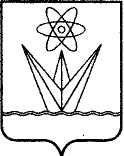 АДМИНИСТРАЦИЯЗАКРЫТОГО АДМИНИСТРАТИВНО – ТЕРРИТОРИАЛЬНОГО ОБРАЗОВАНИЯ  ГОРОД ЗЕЛЕНОГОРСК КРАСНОЯРСКОГО КРАЯР А С П О Р Я Ж Е Н И ЕАДМИНИСТРАЦИЯЗАКРЫТОГО АДМИНИСТРАТИВНО – ТЕРРИТОРИАЛЬНОГО ОБРАЗОВАНИЯ  ГОРОД ЗЕЛЕНОГОРСК КРАСНОЯРСКОГО КРАЯР А С П О Р Я Ж Е Н И ЕАДМИНИСТРАЦИЯЗАКРЫТОГО АДМИНИСТРАТИВНО – ТЕРРИТОРИАЛЬНОГО ОБРАЗОВАНИЯ  ГОРОД ЗЕЛЕНОГОРСК КРАСНОЯРСКОГО КРАЯР А С П О Р Я Ж Е Н И ЕАДМИНИСТРАЦИЯЗАКРЫТОГО АДМИНИСТРАТИВНО – ТЕРРИТОРИАЛЬНОГО ОБРАЗОВАНИЯ  ГОРОД ЗЕЛЕНОГОРСК КРАСНОЯРСКОГО КРАЯР А С П О Р Я Ж Е Н И Е07.08.2023           г. Зеленогорск№1271-рГлава ЗАТО г. Зеленогорск                          М.В. Сперанский                         Приложение к распоряжению Администрации ЗАТО г. Зеленогорскот 07.08.2023 № 1271-р №п/пНаименованиеимуществаАдрес (местоположение)имуществаОбщаяплощадь недвижимого имущества(кв. м)Номер этажа, на котором расположенонедвижимое имущество Годвводав эксплуатациюнедвижимого имуществаСведения об ограничениях (обременениях)Год выпускадвижимого имуществаМарка,модельдвижимого имуществаПримечание123456789101Нежилое помещение № 1Россия, Красноярский край, г. Зеленогорск,ул. Гагарина, д. 18, пом. 12 234,7Этаж 1, 2, 3, 4 1976безвозмездное пользование 2Часть нежилого помещения, состоящая из  комнат №  2, 4 -10Россия, Красноярский край, г. Зеленогорск,ул. Гагарина, д. 18, пом. 3336,74Этаж 21976безвозмездное пользование 3Нежилое помещение  Россия, Красноярский край, г. Зеленогорск,ул. Гагарина, д.18, пом. 478,4Этаж 31976безвозмездное пользование 4Здание«Детский сад № 13»Россия, Красноярский г. Зеленогорск,ул. Мира, д. 16Б2 265,3Этаж 1, 21965безвозмездное пользование 5Нежилое помещение  Россия, Красноярский край, г. Зеленогорск,ул. Набережная,д. 58, пом. 347456,4Этаж 1, 21985безвозмездное пользование 6Нежилое помещение  Россия, Красноярский край, г. Зеленогорск,ул. Лазо, д. 2А, пом. 66118,4Этаж 11998безвозмездное пользование 